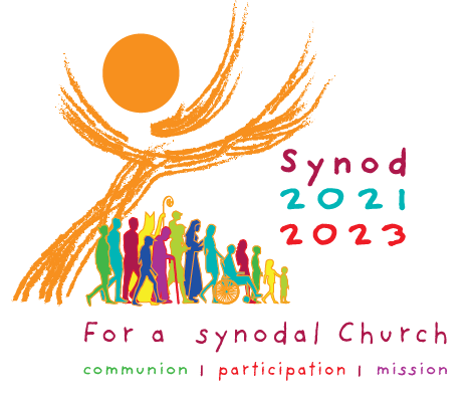 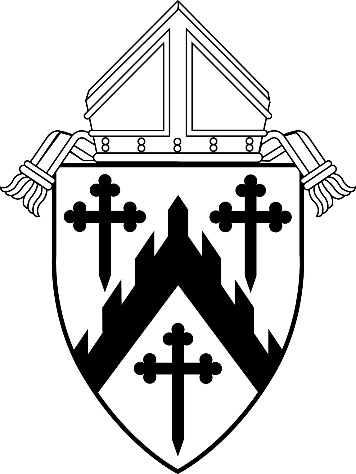 CỬ HÀNH LỜI CHÚA “Mục đích trước mắt của Thượng Hội Đồng là, cùng toàn thể Dân Chúa, lắng nghe những gì Chúa Thánh Thần đang nói trong Hội Thánh.  Chúng ta thực hiện điều đó qua việc cùng lắng nghe Lời Chúa trong Kinh Thánh và trong Truyền Thống sống động của Hội Thánh; chúng ta cùng lắng nghe nhau; và đặc biệt lắng nghe những người ở bên lề xã hội, và phân biện thời hiệu.” Vademecum, 1.3)Việc cử hành Lời Chúa có thể được thực hiện tại nhà thờ, phòng họp, hoặc phòng học.  Nó có thể được dùng để bắt đầu buổi lắng nghe mang tính Thượng Hội Đồng, nhằm giúp tạo tinh thần cầu nguyện, hoặc có thể được sử dụng như một phần của việc học hỏi về đức tin, hay cho các sinh hoạt cầu nguyện khác.  Nó đặc biệt thích hợp cho các buổi họp mang tính liên tôn.Việc cử hành Lời Chúa có thể thích nghi tùy hoàn cảnh.  Nó được dựa trên nghi thức đề ra ở trang mạng:https://www.synod.va/content/dam/synod/document/common/phases/liturgy/EN_Liturgia_171.pdf Có thể sắp xếp bối cảnh cử hành Lời Chúa với một bục hoặc chiếc bàn trên đó đặt Sách Tin Mừng. Tùy sự hiện diện của người tham dự: các tôn giáo bạn hoặc các truyền thống khác, mà xét có nên đặt thên ảnh Đức Mẹ Maria hay không.Excerpts from the English translation of The Roman Missal © 2010, International Commission on English in the Liturgy Corporation (ICEL); excerpts from the English translation of The Book of Blessings © 1989, ICEL; excerpts from the Order of Baptism of Children © 2020. All rights reserved.Nghi Thức Dẫn NhậpNghi thức có thể bắt đầu tại giếng Rửa Tội (nếu trong nhà thờ) hay ở quanh bình đựng nước thánh (nếu ở các nơi khác).Nếu việc phòng ngừa dịch COVID cho phép, có thể hát bài khai mạc.  Bài hát thích hợp nên mang ý cầu xin Chúa Thánh Thần hoặc nhắc nhở lại Bí tích Rửa Tội.Dấu Thánh Giá và Lời chàoHướng dẫn:	+Nhân danh Chúa Cha, và Chúa Con, và Chúa Thánh Thần.Tất cả:		Amen.Linh mục hoặc Phó tế chào: Hướng dẫn:	Chúa ở cùng anh chị em.Tất cả:		Và ở cùng cha/thầyLặp Lại Lời Hứa của Bí Tích Rửa Tội (Kinh Tin Kính Các Tông Đồ)Nếu người hướng dẫn là Linh mục hoặc Phó tế thì đọc:Hướng dẫn:	(Đang khi chúng ta chuẩn bị lắng nghe Chúa Thánh Thần,) chúng ta hãy lặp lại đức tin 			qua phép Rửa tội:Hướng dẫn:	Anh chị em có từ bỏ ma quỷ không?Tất cả: 		Thưa từ bỏ.Hướng dẫn:	Và các việc của ma quỷ không?Tất cả: 		Thưa từ bỏ.Hướng dẫn:	Và những quyến rũ dối trá của ma quỷ không?Tất cả: 		Thưa từ bỏ.Hướng dẫn:	Anh chị em có tin kính Thiên Chúa là Cha toàn năng, Ðấng tạo thành trời đất không?Tất cả: 		Thưa tin.Hướng dẫn:	Anh chị em có tin kính Ðức Giêsu Kitô, Con Một Thiên Chúa, Chúa chúng ta, sinh bởi Ðức Trinh Nữ Maria, đã chịu khổ hình và mai táng, đã sống lại từ cõi chết và đang ngự bên hữu Ðức Chúa Cha không?Tất cả: 		Thưa tin.Hướng dẫn:	Anh chị em có tin kính Ðức Chúa Thánh Thần, tin Hội Thánh Công Giáo, tin các Thánh thông công, tin phép tha tội, tin xác loài người sống lại và sự sống vĩnh cửu không?Tât cả: 		Thưa tin.Hướng dẫn:	Đó là dức tin của chúng ta. Đó là đức tin của Hội Thánh.		Chúng ta hãnh diện tuyên xưng đức tin đó trong Đức Ki-tô Chúa chúng ta.Tất cả:		Amen.Sau khi lặp lại lời hứa của phép rửa tội, linh mục hoặc phó tế có thể rảy nước thánh trên cộng đoàn; hoặc giáo dân có thể tiến tới giếng rửa tội (hoặc bình đựng nước rửa tôi) và tự làm phép cho mình với nước thánh.Rước VàoNếu nghi thức bắt đầu ở giếng rửa tội, thì đoàn rước bắt đầu với thừa tác viên mang Sách Tin Mừng. Nếu muốn, ảnh Đức Mẹ được rước tiếp theo Sách Tin Mừng.  Kinh cầu Các Thánh có thể được hát đang khi đoàn rước tiến vào (tên thánh bổn mạng của trường học hoặc cộng đoàn nên được hát thêm vào). Sách Tin Mừng được đặt trên bàn thờ và ảnh Đức Mẹ được đặt kế bên bàn thờ.  Nếu muốn, có thể xông hương ảnh Đức Mẹ và Sách Tin Mừng.Lời Nguyện Mở ĐầuHướng dẫn:	Lạy Thiên Chúa, Đấng cai quản và gìn giữ Hội Thánh		Chúng con cầu xin Chúa tuôn đổ trên các tôi tớ Chúa		thần khí của sự thật, thông hiểu và bình an,		để họ có thể cố gắng hết lòng nhận biết những gì làm đẹp lòng Chúa và theo đuổi những điều đó với cả tâm hồn.		Chúng con cầu xin nhờ Chúa Giê-su, Con Chúa, Đấng hằng sống và hiển trị cùng Chúa trong sự hiệp nhất với Chúa Thánh Thần đến muôn đời.  	Tất cả:	Amen.Công Bố Lời ChúaBài đọc I: 		Công Vụ Tông Đồ 10:1-48; hoặc Công Vụ Tông Đồ 2:1-11Thánh Vịnh: 		Thánh vịnh 104:1, 24, 29-30, 31, 34; hoặc Thánh vịnh 33:10-15Bài đọc II: 		Gal 5:1-24; or 1 Cor 12:4-11; hoặc 1 Cor 12:12-26; hoặc 1 Cor 12:27-31Câu Hát trước Tin MừngTin Mừng: 		Lc 24:13-35; hoặc Mt 5:13-16; hoặc Gn 16:12-15; hoặc Lc 8:4-15; hoặc Lc 8:16-18a, 19-21Có thể dùng các bài đọc trong Thánh lễ cầu cho Công Đồng hoặc Thượng Hội Đồng hoặc Thánh lễ cầu xin Chúa Thánh Thần - Lễ Hiện Xuống hoặc Lễ Thêm Sức.Linh mục hoặc Phó tế có thể giảng hoặc một giáo dân có uy tín có thể chia sẻ bài suy niệm. Để Lời Chúa Đánh ĐộngMột vài đề nghị:Một vài người có thể chia sẻ lời chứng.  Sau mỗi chia sẻ, có thể thắp một cây nến trước ảnh Đức Mẹ.Giữa các chia sẻ, có thể hát một lời kinh về Chúa Thánh Thần. Để kết thúc có thể hát kinh Lạy Chúa Thánh Thần Xin Hãy Đến và/hoặc đọc kinh Chúng Con Đứng Trước Nhan Ngài, Lạy Chúa Thánh ThầnCó thể thay thế việc chia sẻ lời chứng bằng việc chia sẻ Lời Chúa vừa được công bố, với những nhóm nhỏ từ 2 tới 5 người.Lời Nguyện Giáo DânCó thể thêm vào những lời nguyện khác cho phù hợp với hoàn cảnh của cộng đoàn.Hướng dẫn:	Đang khi mong đợi Chúa Giê-su Ki-tô đến, chúng ta hãy cầu xin lòng thương xót Chúa và cầu nguyện cho những ai đang có nhu cầu:Thừa tác viên:	Chúng ta hãy cầu xin cho Hội Thánh đang tụ họp trong Thượng Hội Đồng: xin Chúa Thánh Thần tuôn đổ ơn lành giúp cuộc hành trình tiến triển với sự khiêm tốn lắng nghe, can đảm phát biểu, và hy vọng sống động.  Chúng ta cùng cầu xin Chúa.Tất cả:	Xin Chúa nhậm lời chúng con.Chúng ta hãy cầu xin cho chính chúng ta, đang tụ họp nơi đây (trong giáo xứ/trường học X, là thành phần của cộng đoàn X, v.v.), và cho toàn thể Dân Chúa trong Giáo Phận Davenport: xin cho tiến trình của Thượng Hội Đồng này dẫn chúng ta đi sâu hơn vào sự hiệp thông với Hội Thánh, nuôi dưỡng sự tham dự, và trang bị chúng ta ra đi thi hành sứ mạng.  Chúng ta cùng cầu xin Chúa: (Xin Chúa nhậm lời chúng con.)Chúng ta hãy cầu xin cho các nhà cầm quyền dân sự: xin cho họ luôn tìm kiếm những lợi ích chung, hành động cho công lý và sự chính trực. Chúng ta cùng cầu xin Chúa: (Xin Chúa nhậm lời chúng con.)Chúng ta hãy cầu xin cho những bệnh nhân, những người cô đơn, bị áp bức, đau khổ, nhất là trong cảnh đại dịch hiện nay: xin cho họ không bị bỏ rơi, nhưng được săn sóc và bảo vệ như gương mặt Chúa Giê-su giữa thế giới đầy đau khổ này. Chúng ta cùng cầu xin Chúa: (Xin Chúa nhậm lời chúng con.)Kinh Lạy ChaHướng dẫn:	Chúng ta đã trở nên một qua Bí tích Rửa tội. Vì thế, chúng ta cùng dâng lời cầu 		nguyện như Chúa Giê-su đã dạy:Tất cả:		Lạy Cha chúng con ở trên trời….Nghi Thức Kết ThúcNếu Linh mục hoặc Phó tế hướng dẫn thì đọc:Hướng dẫn:	Chúa ở cùng anh chị em.Tất cả:		Và ở cùng cha/thầy.Hướng dẫn:	Xin Thiên Chúa toàn năng chúc lành cho anh chị em,là Chúa Cha, và Chúa Con,  và Chúa Thánh Thần.Tất cả:		Amen.Hướng dẫn:	Anh chị em hãy ra đi và rao truyền Phúc Âm của Chúa [hoặc: Anh chị em hãy ra đi bình an.] Tất cả:		Tạ ơn Chúa.Người giáo dân hướng dẫn đọc:Hướng dẫn:	Chúng ta hãy chúc tụng Thiên Chúa của sự khôn ngoan, thông hiểu và ân sủng.                              Chúc tụng Thiên Chúa đến muôn đời.Tất cả:		Chúc tụng Thiên Chúa đến muôn đời.Nếu người giáo dân hướng dẫn thì đọc:Hướng dẫn: 	(Đang khi chúng ta chuẩn bị lắng nghe Chúa Thánh Thần,) chúng ta hãy tuyên xưng                              đức tin của chúng ta qua phép rửa tội:Tất cả:		Tôi tin kính Đức Chúa Trời                              là Cha phép tắc vô cùng dựng nên trời đất.                              Tôi tin kính Đức Chúa GiêSu Kitô                              là con một Đức Chúa Cha cùng là Chúa chúng tôi;                              Cúi đầu khi đọc các lời sau, đến hết câu Bà Maria đồng trinh                             bởi phép Đức Chúa Thánh Thần mà người xuống thai,                              sinh bởi Bà Maria đồng trinh:                              chịu nạn đời quan Phong-xi-ô Phi-la-tô,                              chịu đóng đanh trên cây Thánh Giá, chết và táng xác,                              xuống ngục tổ tông,                              ngày thứ ba bởi trong kẻ chết sống lại;                              lên trời ngự bên hữu Đức Chúa Cha phép tắc vô cùng;                              ngày sau bởi trời lại xuống phán xét kẻ sống và kẻ chết.                              Tôi tin kính Đức Chúa Thánh Thần.                              Tôi tin có hội Thánh hằng có ở khắp thế này,                              các Thánh thông công.                              Tôi tin phép tha tội                              tôi tin xác loài người ngày sau sống lại.                              Tôi tin hằng sống vậy, Amen.Sau khi đọc kinh tin kính, các tín hữu có thể tiến đến giếng rửa tội (hoặc bình đựng nước thán)h và tự chúc lành cho mình với nước thánh.Nếu người hướng dẫn là giáo dân: Đang khi làm dấu Thánh giá trên mình, người hướng dẫn đọc:Hướng dẫn:	Xin Thiên Chúa chúc lành cho chúng ta, bảo vệ chúng ta khỏi mọi sự dữ, và dẫn đưa                              chúng ta đến sự sống muôn đời.Tất cả:		Amen.Hướng dẫn:	Hãy ra đi và rao truyền Phúc Âm của Chúa [hoặc: Hãy ra đi bình an.] Tất cả:		Tạ ơn Chúa.Adsumus, Sancte Spiritus                                     Chúng Con Đứng Trước Nhan Ngài, Lạy Chúa Thánh ThầnChúng con đứng trước nhan Ngài, Lạy Chúa Thánh Thần,     khi chúng con cùng nhau hội họp trong Danh Thánh Ngài.Chỉ mình Chúa có thể hướng dẫn chúng con,      xin hãy đển cư ngụ trong tâm hồn chúng con.Xin dạy chúng con đường nẻo phải đi      và cách thế để tiến bước trên con đường đó.Chúng con yếu đuối và tội lỗi;      xin đừng để chúng con cổ vũ sự lầm lạc.Xin đừng để sự mù quáng dẫn chúng con vào sự lầm lạc      và đừng để thiên kiến ảnh hưởng hành động chúng con.Xin cho chúng con gặp được Chúa trong sự hiệp nhất      để chúng con có thể đồng hành về cuộc sống vĩnh cửu      và không bị lạc xa con đường chân lý     và những gì đúng đắn.Chúng con cầu xin Chúa những ơn này,      Chúa là Đấng đang hoạt động mọi nơi mọi lúc,      trong sự hiệp nhất với Chúa Cha và Chúa Con      đến muôn thuở muôn đời.  Amen.